Str. Dr. Leonte, Nr. 1-3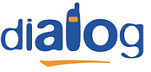 Institutul de igienaIstoric site MobilRom, dat în functie chiar în ziua lansarii comerciale a retelei Dialog GSM, pe 6 iunie 1997 ! De prin 2004 se pare ca avea un G3 Medi cu 4/4/4 TRX pe partea GSM, si un MBI3 cu 2/2/2 TRX pentru DCS, care a fost schimbat prin 2007 cu un mai mare MBI5, si 3/2/2 TRX. In lista aceea de celule mai stranie se spune însa ca ar fi avut un G3 Medi indoor si un G3.8 Mini outdoor... Legat de MW-uri, nici aici nu sunt prea clari : ba cica ar avea un MW catre fostul BI_0096 din Piata Operei (acum mutat pe Opera Business Center), si de acolo mergea la TN-ul Financial (COM Pasteur) ; însa în lista aceea mai stranie se spune ca are direct MW catre BSC-ul Electronica, ceea ce este valabil si în practica, pentru ca în poze eu nu vad dcât un vechi Alcatel 9400UX de 0.3 care „urca” întradevar spre Facultatea de Electronica.In vara 2003 (sau poate mai degraba iarna, nu mai stiu sigur de când dateaza rezultatele mele din Excel) era deja în LAC 100, si 2Ter-ul era deja activ. Insa din acest an (eventual din 2009, nu stiu), se pare ca sectoul 2 nu mai emite pe 122 ci pe BCCH 123. In vara 2006 era deja desigur (desi nu e chiar asa „desigur”... nu uita de exemplu ca BTS-ul de la Eroilor a fost upgrad-uit abia pe durata verii 2006... 3g-ul a fost lansat pe vremea aceea de Orange mai mult pentru imagine, ca dadea rau ca cei de la Connex sa-l aiba si ei nu) 3G enabled, si era prin LAC 1000 (dar pe vremea aceea vad ca CID-urile erau complet aiurea, adica de exemplu aici aveai - din CellTrack – CID 912/913/914).Dar este important de remarcat înca ceva : si acest site a fost atins de vointa celor de la Orange de a extermina rasa de antene Jaybeam 5157300 ! Intre luna iunie si septembrie 2009, vechile antene 5157300 au fost înlocuite, pe toate sectoarele, cu clasicele Jaybeam-uri 5187300, antene care poseda aceleasi caracteristici (deschidere 65°, câstig 18.6 dBi, tilt electric 0-10°... doar ca vechiul model se pare ca era Dualband DCS/UMTS, noul model fiind teoretic UMTS only, însa parca Orange RO are o versiune specifica, si ea tot Dualband).Trebuie sa precizez ca în Spitalul Municipal, care este foarte aproape de acest site, ei bine acoperire Orange este sub orice critica ! Am „experimentat” asta în 2006, când era Fox internat acolo, dar si anul acesta, când am fost tot cu Fox la urgente apoi sus la Neurologie, etajul 9 parca : ei bine acoperirea Orange este extrem de proasta, asta chiar la etajul 9 - unde te chinui pentru a avea putin semnal GSM / 3G (în holul de la ascensoare) pentru a putea apela. Nu stiu ce naiba e asa catastrofala situatia ca doar ai un sector de la acest site care emite exact spre Muncipal (poza facuta în 2006, de la unul din balcoanele spitalului) !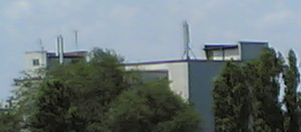 BCCHLACCIDTRXDiverse7310030951SFHH93 la H120 | din 3 în 3RAM -109 dBmEA  C       MB 27710010951SFHH91 la H118 | din 3 în 3RAM -109 dBmEA  C       MB 212310020951SFHH92 la H119 | din 3 în 3RAM -109 dBmEA  C       MB 259110050951-RAM -48 dBmBarredMB 0593100   951-RAM -48 dBmBarredMB 060110040951-RAM -48 dBmBarredMB 0